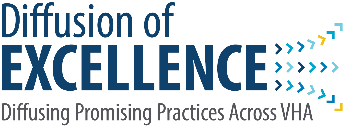 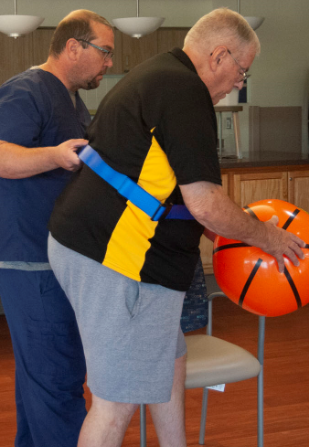 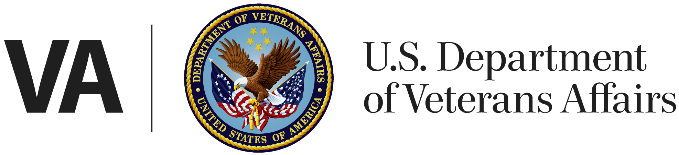 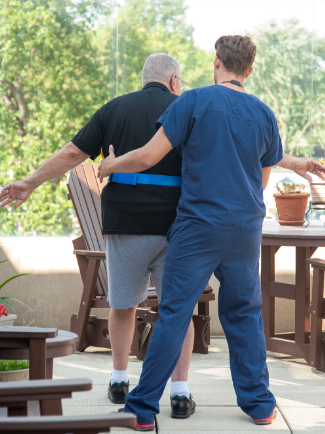 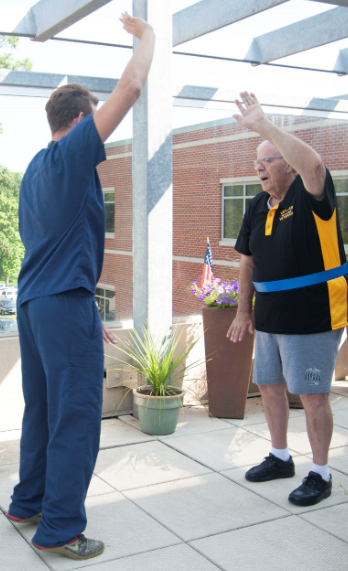 How do I know if Falls Boot Camp is right for me?Have you ever fallen or are you concerned you might fall?Do you have a neurological condition?Do you want to improve your balance, gait, and cognition?Do you like achieving goals in a team setting?What are the benefits of exercise?Exercise plays a key role in preventing falls through the improvement of Safe walkingStrengthStaminaBalanceCoordinationPower outputMulti-taskingMemoryReaction timeAnd so much more!What do people say about Falls Boot Camp?I have not had any falls since attending Falls Boot Camp. I’ve learned so much more here than anywhere else about how to manage my Parkinson’s.Veteran testimonial about Falls Boot CampFALLS BOOT CAMP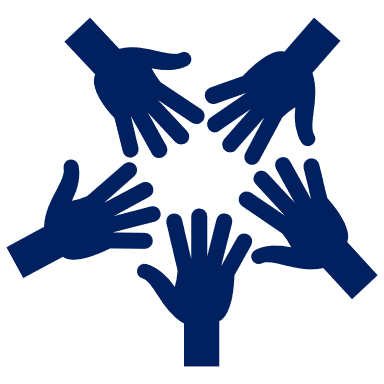 Come join our team and prevent falls with us today!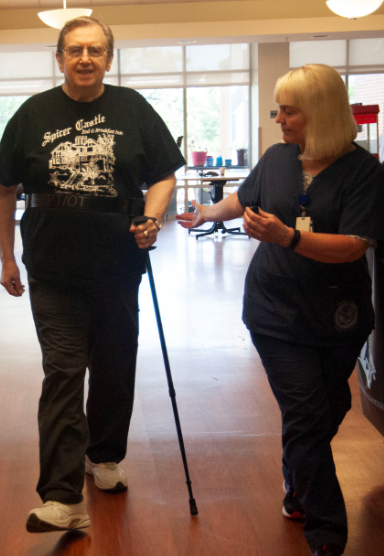 Why Should I Be Concerned?Over 800,000 patients a year are hospitalized because of a fall injury. A fall can negatively impact aspects of your daily routine. A fall, especially a serious one, might make it difficult for you to get around or live on your own. 
Falls lead to…It is important to work towards preventing fall injuries because falls harm everyone. I’m worried I might be at risk for falling. What can I do to prevent a fall?Join our Falls Boot Camp! This is an 8-week long session designed to help Veterans who are at-risk of falling. Each class during the Boot Camp has stations where you will perform: Each session is one-hour, and the group size is kept small so that Veterans receive personal attention from the staff.After class, each Falls Boot Camp participant receives a home program to continue to work towards personal goals.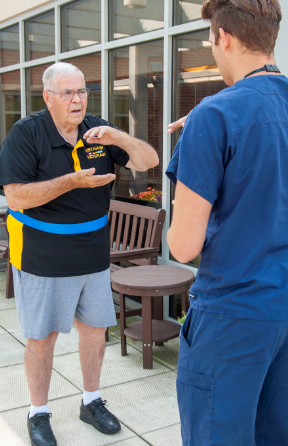 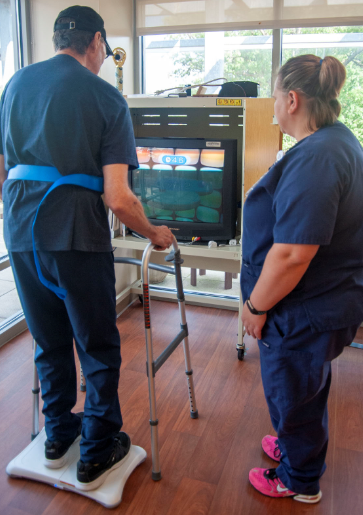 Does my facility offer Falls Boot Camp?Yes! Please join us!Class Schedule:Contact:Talk to your doctor to see if you would benefit from Falls Boot Camp!